Zdroj: https://www.akcevcr.cz/pavel-cadek-a-michal-horak-v-cafe-prah-brno-25559.html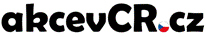 
Úvod  -> Koncerty v Jihomoravském kraji  ->  Koncerty v Brně
Pavel Čadek a Michal Horák v Café Práh- koncert v BrněAkce již proběhla!27.02.2019Akce již proběhla!Café Práh, Ve Vaňkovce 1, BrnoCena:100 Kč

PRODEJ VSTUPENEK Pavel Čadek a Michal Horák v Café Práh- koncert v Brně -Café Práh, Ve Vaňkovce 1, Brno

KOUPIT VSTUPENKY

Popis kulturní akce Pavel Čadek a Michal Horák v Café Práh- koncert v BrněPavel Čadek je brněnský písničkář hrající na violoncello a zakladatel nového hudebního žánru "cello-folk", což je podle něj tak trochu něco mezi Nohavicou a Apocalypticou. Jeho písně často obsahují jistou dávku ironie, ale i vážnosti. Nejznámější a nejsmutnější je pravděpodobně "Nelajkla mi status", se kterou zvítězil v soutěži Notování a v 18. filmovém festivalu fakulty informatiky MU. Na tomto koncertě zahraje spolu s akordeonistou a skladatelem Ondřejem Zámečníkem a cajonistou Davidem Pašou. Toto uskupení, které si říká Úcellová skupina, dává koncertu dalo by se říci až rockový nádech.

Michal Horák je písničkář, co lítá ze stylu do stylu, ale pojmenujme to folk. Je vítěz několika hudebních soutěží (Czechtalent, Česko Zpívá), který předskakoval, kde se dalo (Tomáš Klus, Chinaski, Pokáč). Písně píše na témata civilní, ba i humorná, a doprovází se na kytaru, klavír či heligonku. Některé písně mu svými houslovými dovednostmi přikrášlí Adam Černík.

A oba už se na Vás těší.

Štítky: Hudba, Pop